Publicado en Bilbao el 17/02/2020 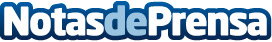 Hotel Encantada Tulum; una escapada romántica en MéxicoSituado en la carretera de Tulum Bocapaila se encuentra el Hotel Encantada, 'el refugio más romántico de México'Datos de contacto:gustavo egusquiza674959421Nota de prensa publicada en: https://www.notasdeprensa.es/hotel-encantada-tulum-una-escapada-romantica Categorias: Internacional Gastronomía Viaje Entretenimiento Restauración http://www.notasdeprensa.es